Тема: «Улюблені міфи Давньої Греції»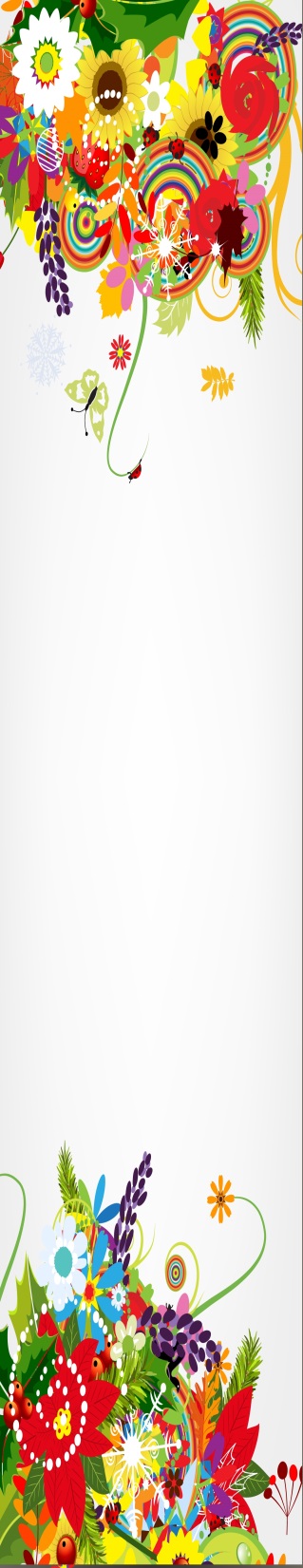 Мета та завдання: перевірити розуміння міфів Давньої Греції; поглибити  знання учнів про міфологію, міфи, про міфологічних героїв, повторити алгоритм складання коміксів,  вчити працювати в команді; розвивати уміння давати характеристику героя, працювати з текстом, розвивати компетентність комунікативну та полікультурну;  розвивати логічне і критичне мислення, пам’ять , увагу; уміння створювати комікси; навички роботи з географічною картою, алгоритмами;виховувати стійкий інтерес до культурної спадщини, почуття благородства, кращі моральні якості, виявляти міжпредметний і міжлітературний зв’язки.Обладнання: карта Давньої Греції, малюнки до міфів, портрети богів, алгоритми створення коміксу, роздатковий матеріал (комікси), підручник (Півнюк Надія. Зарубіжна література: Підруч. для 6 кл. загальноосв. навч. закл. – К.: Освіта, 2006. – 256 с.)Тип уроку: позакласне читання.Форми і методи роботи: термінологічна хвилинка, головоломки,      малювання коміксів, «Інтерв’ю», «Гронування»,  робота в групах, само- презентація.Міжпредметні зв’язки: історія, логіка, художня культура.Модель уроку:ОМ	пТу+М	АОЗ	ОЗу	ДЗСУ	ТХ+Г	СК+АЛ+РнМОіЕ	ДіІ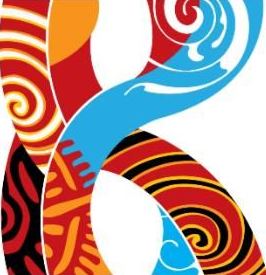 Хід уроку:У міфології люди висловили свої думки щодо своїх діянь, якби вони були богами.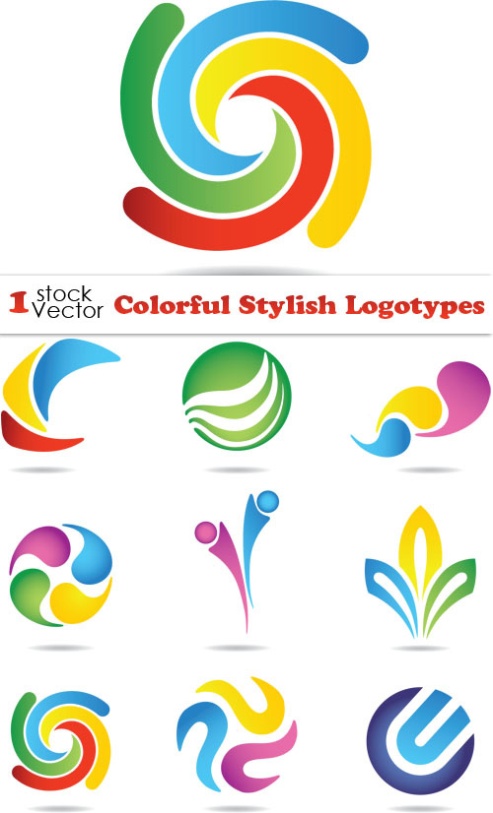 С.Є. Лєц.І. Організаційний момент1. Слово вчителя:(звучить музика )Сьогодні ми з вами відвідаємо чудову країну, овіяну солоними морськими вітрами, розпечену ясним південним сонцем, Елладу. Саме так, милозвучно і ласкаво називали свою землю давні греки.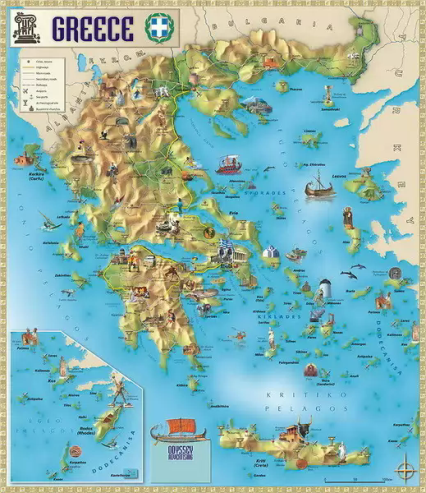 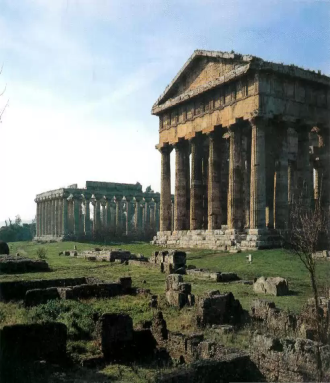 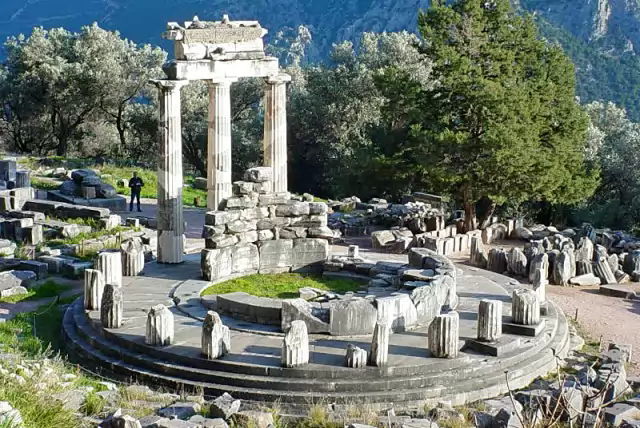 Ми  завітаємо в  гості до героїв міфів Давньої Греції. Мало в світі народів, які попри свою нечисленність (200-300 тис. чол..) так доленосно вплинули б на історію і культуру всього людства. А вони створили  чудо – саме тут народилася і розквітла духовна культура, що пережила віки. ІІ. Презентація теми уроку, його мотивації.Ми звертаємося до міфів з метою замислитися над своїм життя, як його упорядкувати, як треба вірити в себе, в свої сили, долати перешкоди, протистояти злу, як це робили любимі герої міфів.У міфах відбилися різні нездійсненні для тих часів мрії людства: політ людини, приборкання сил природи, освоєння далеких морів, земель, перемога добра.(Звернення до епіграфу уроку). ІІІ. Актуалізація опорних знань:1. Термінологічна хвилинка- Що в перекладі з грецької означає слово «міф»?- Що таке міф, міфологія?- На яких уроках ви теж вивчали міфи?Греки, як діти, постійно цікавилися навколишнім середовищем, відчували навколо себе розмаїте і могуче життя таємничих сил. Давні греки вірили, що повелитель усього світу є Зевс, який з богами живе на горі Олімп.(Показ портретів богів).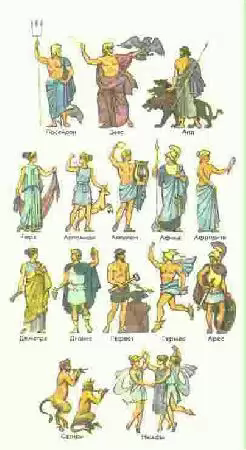 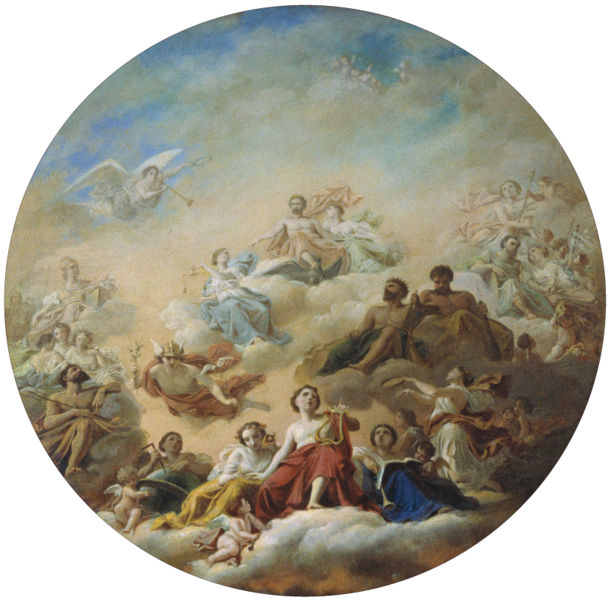 2.  Головоломка «Чарівна лінія». З’єднайте 2 колонки: Гефест – батько ІкараЗевс – цар МікенАртеміда – кентаврАтлант – верховний бог давньогрецької міфологіїХірон – богиня мисливстваПрометей – син Зевса і смертної жінкиПосейдон – бог вогню і ковальстваАід – титан за походженням, герой за покликаннямЕврисфей – титан, брат ПрометеяДедал – бог підземного царстваГеракл – бог морів і океанівІV. Основний зміст уроку1. Складання коміксу  «Подвиги Геракла»Робота в групахЗгадай, скільки подвигів зробив Геракл. За поданими компонентами  домалюй історію та створи комікс   Розкажи свою історію(обговорення створених коміксів)2. Складання асоціативного ланцюжкуЯкі вони, герої міфів Давньої Греції?Назвіть найпопулярніших героїв.В чому привабливість Прометея?Прометей – велич, сила духу, гідність, самопожертва, турбота про людство, непокора, гідність.З усіх часів вважалося, що кожна освічена людина має знати про Геракла та його подвиги.«Подвиги героя вимірюються лише кількістю здоланих перешкод», - вважав С.Цвейг.3. Робота над вивченими міфами «Орфей і Еврідіка»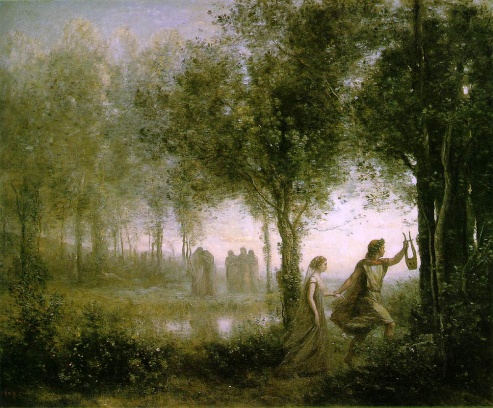 До якого міфу відносяться зображення? Знайди підтвердження в тексті.Одним з найзнаменитіших міфів — міф про любов Орфея і Еврідіки. Кохана Орфея, Еврідіка вмирає, душа її прямує в підземний світ до Аїду, і Орфей, веденою силою любові до своєї коханої, спускається за нею. Але коли мета вже здавалося б була досягнута, і він повинен був з'єднатися з Еврідіко., його долають сумніви. Продовжіть розповідь і дайте відповідь на запитання: -    Що сталося на весіллі Орфея та німфи Еврідіки?-    Що сталося з Еврідікою?-    Як Орфей пережив смерть коханої?-    Чому Орфей не зміг вивести із царства мертвих  кохану?Прослухайте уривок «Орфей і Еврідіка» музика Глюка.Який характер музики?Що передає музика?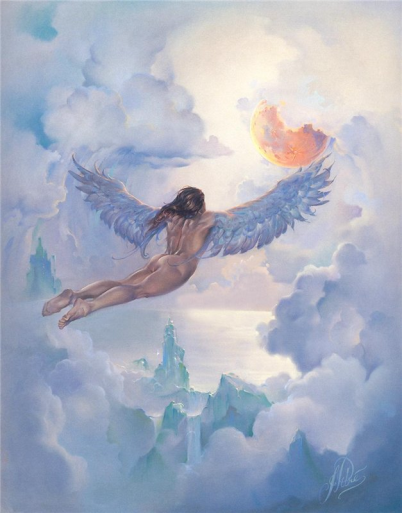 4. «Дедал і Ікар». «Інтерв’ю»Чим прославився Дедал?Чому був змушений покинути Афіни?Чим прославився Дедал, живучи на Кріті?Про що мріяв Дедал?Чому син не послухав батька?Як загинув Ікар? Що прославляє цей міф? (незгасиме прагнення людини  до пізнання нового, незнаного, невідомого)«Гронування»ІІІ. Підбиття підсумку уроку:Які людські риси цінували давні греки?Чого навчають нас міфи?Що можна взяти для себе сьогодні з міфів, що можливо виховувати в собі?IV.Домашнє завдання.Працюючи в групах, намалювати комікс до міфу «Дедал і Ікар»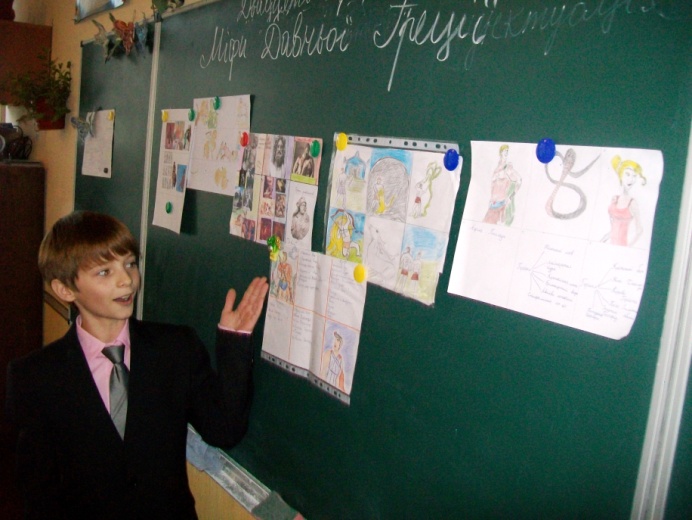 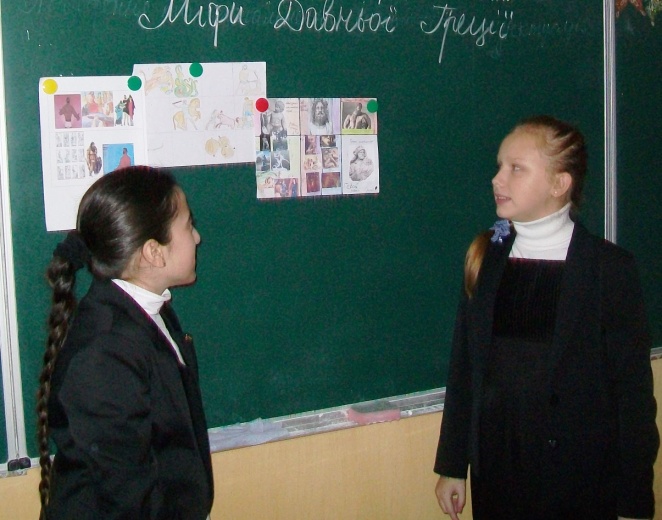 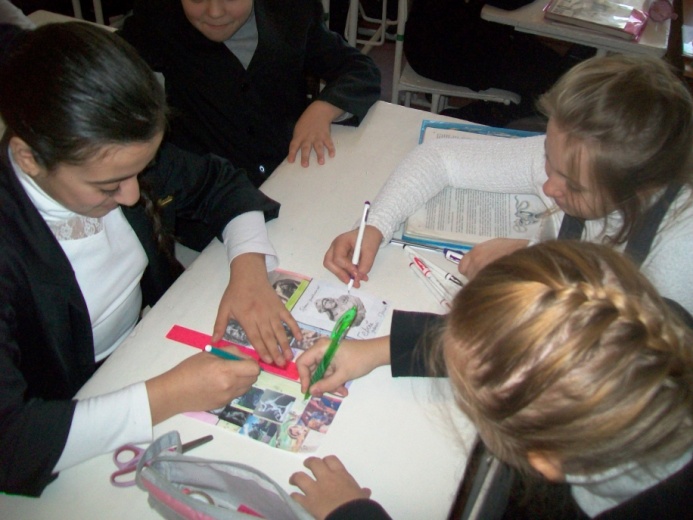 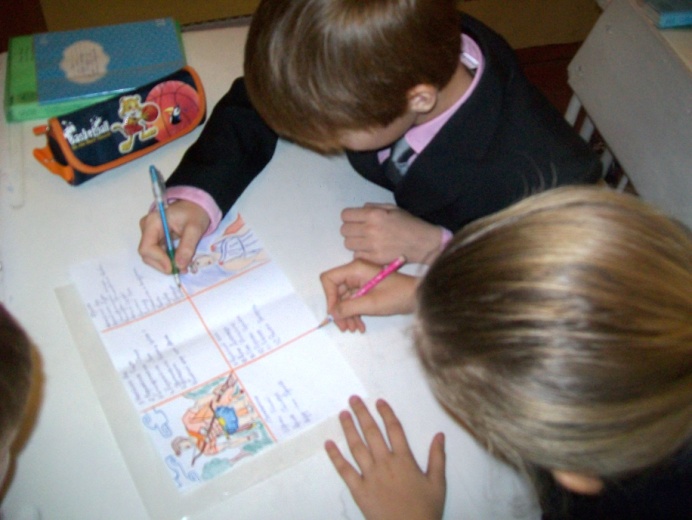 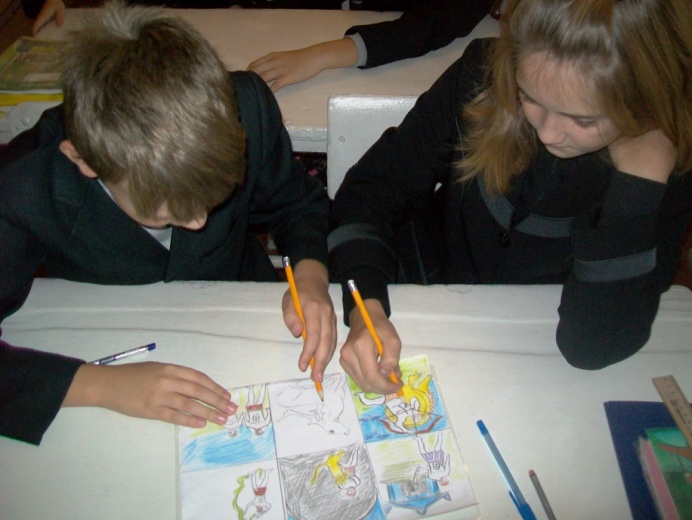 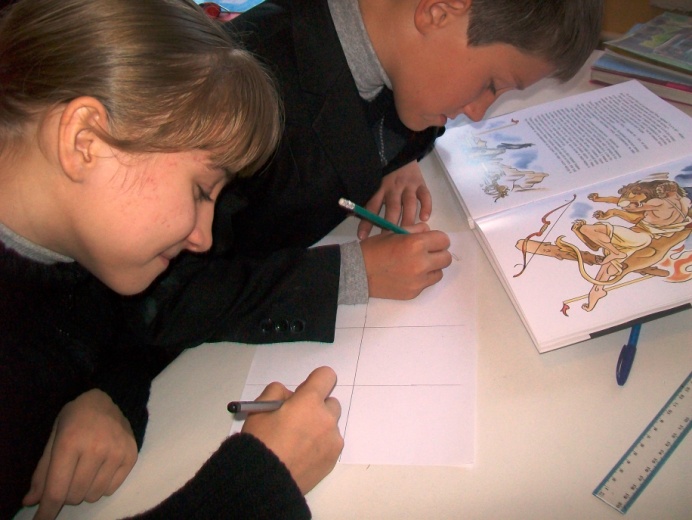 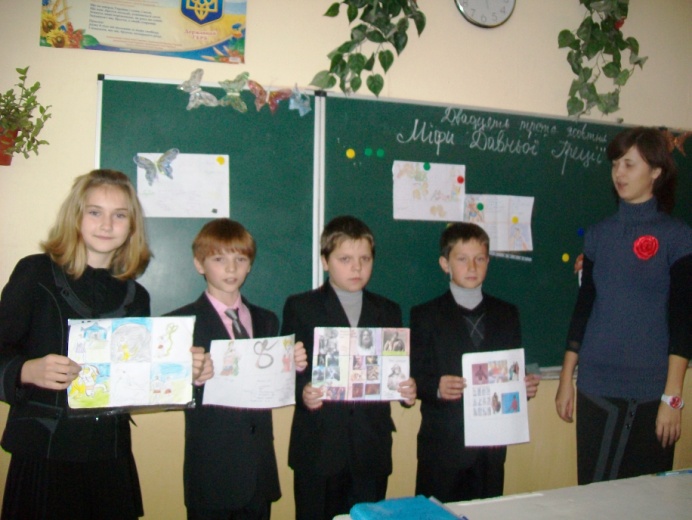 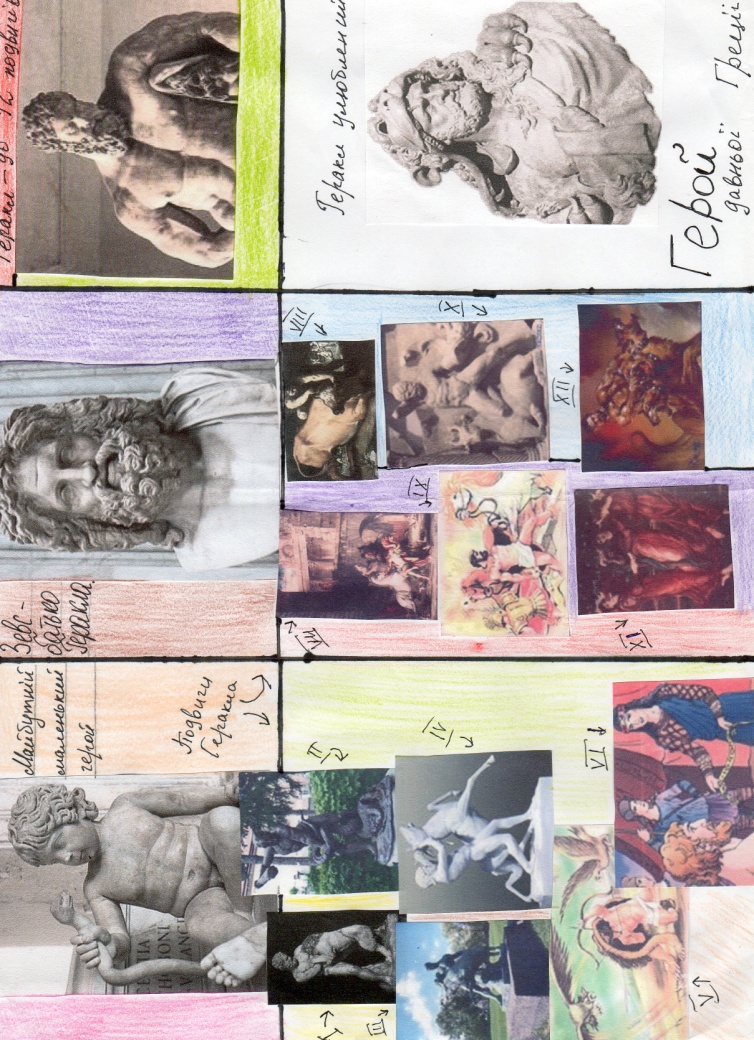 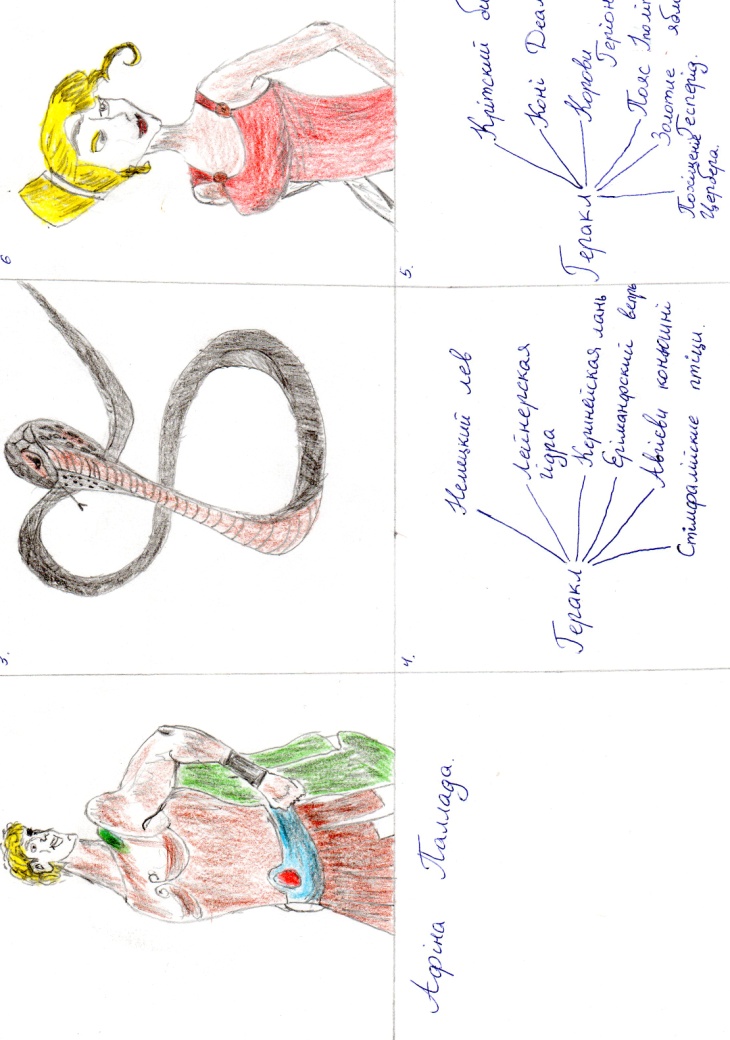 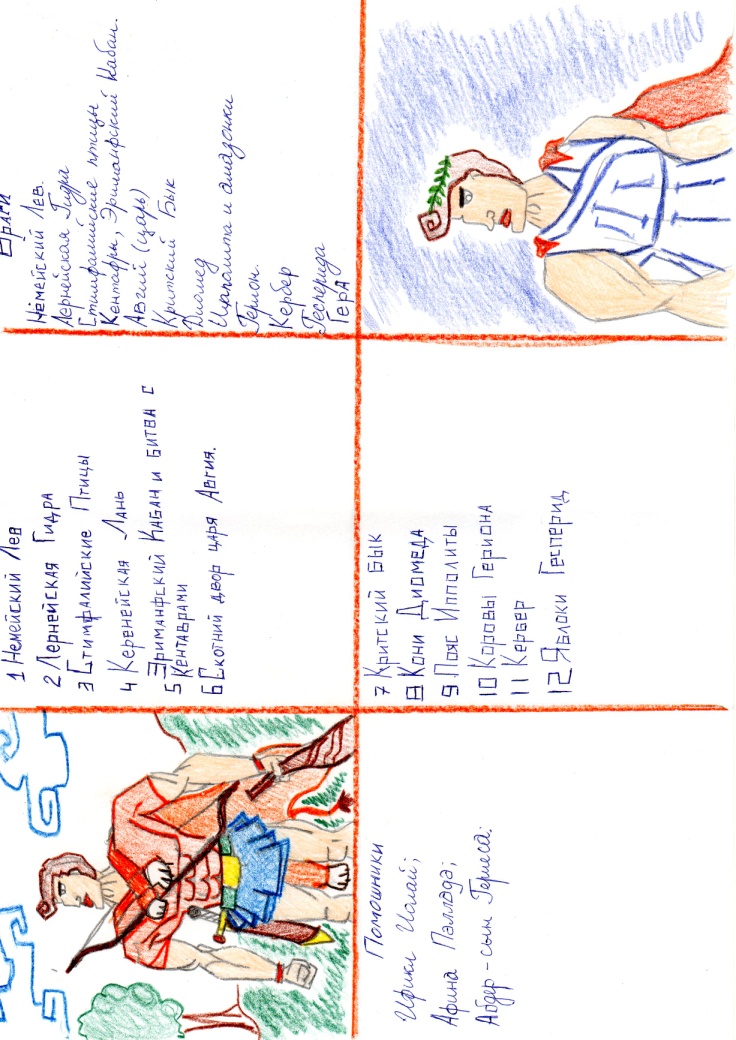 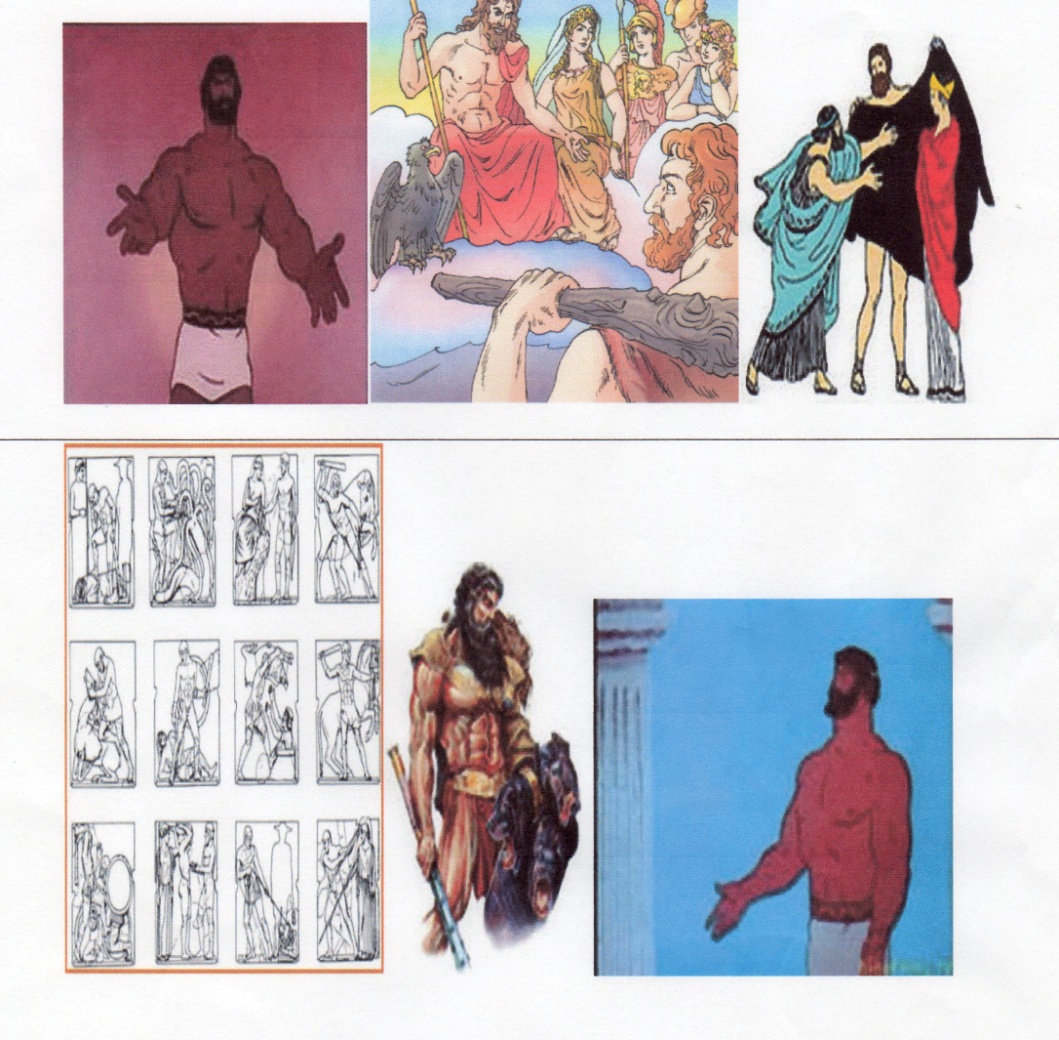 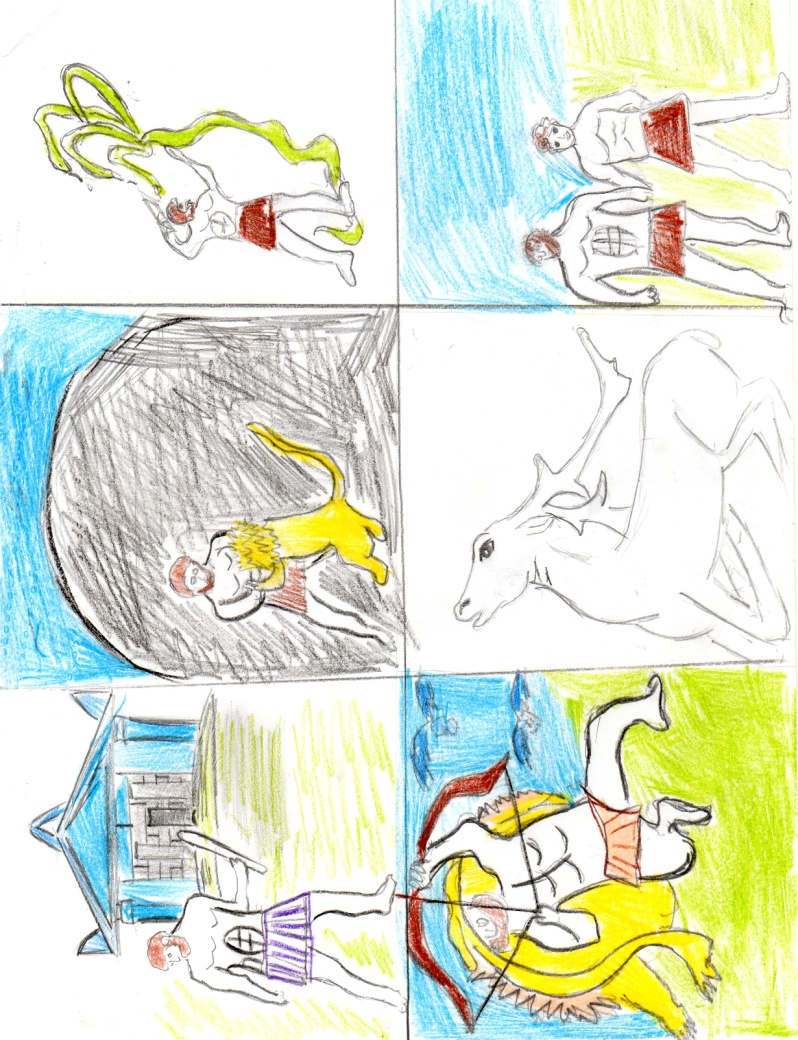  Початок подорожі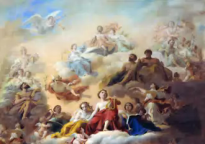 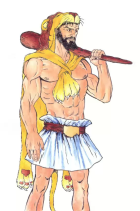 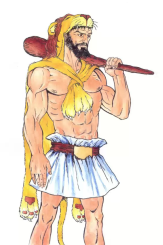 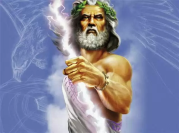 1.Наставники ……..2.Вороги 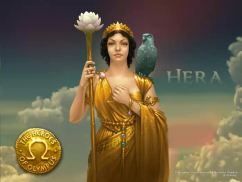 …….3.Перешкоди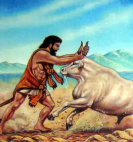 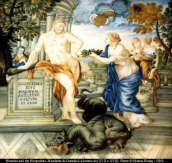 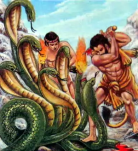 4.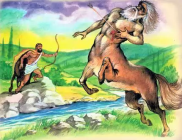 …..5.Щасливий фінал…….6. 